步驟一進入會員登入頁面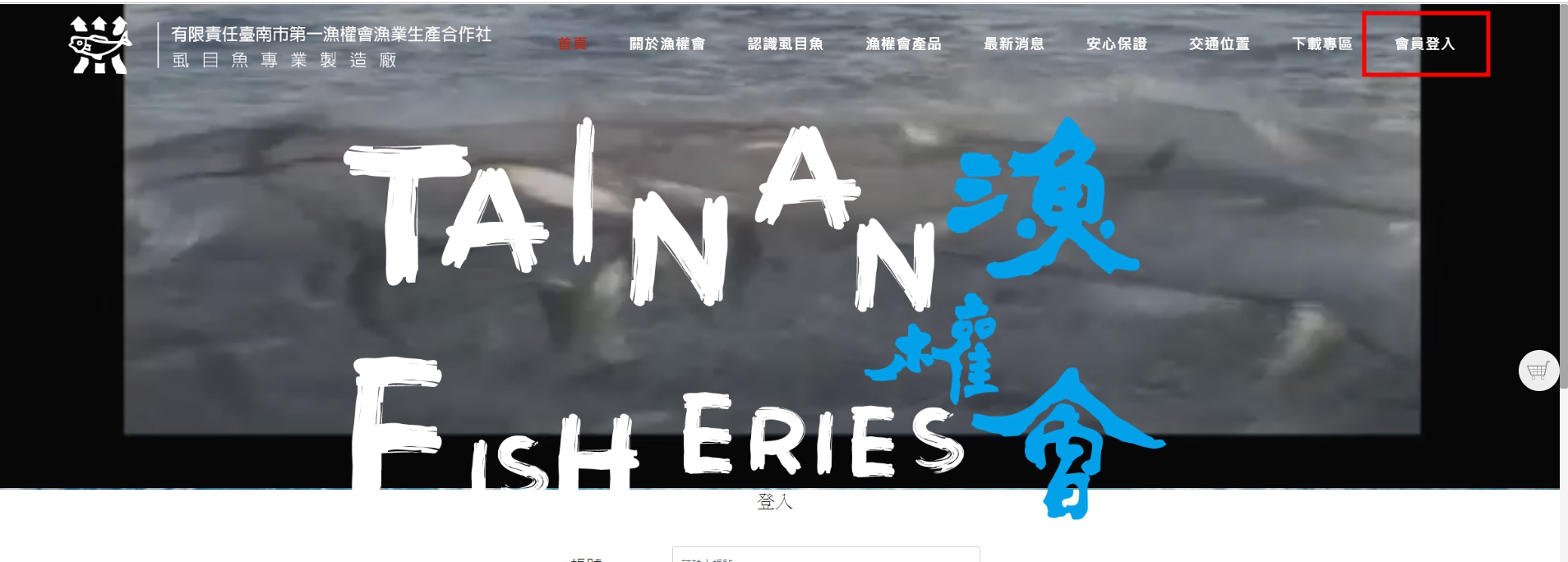 步驟二點選忘記密碼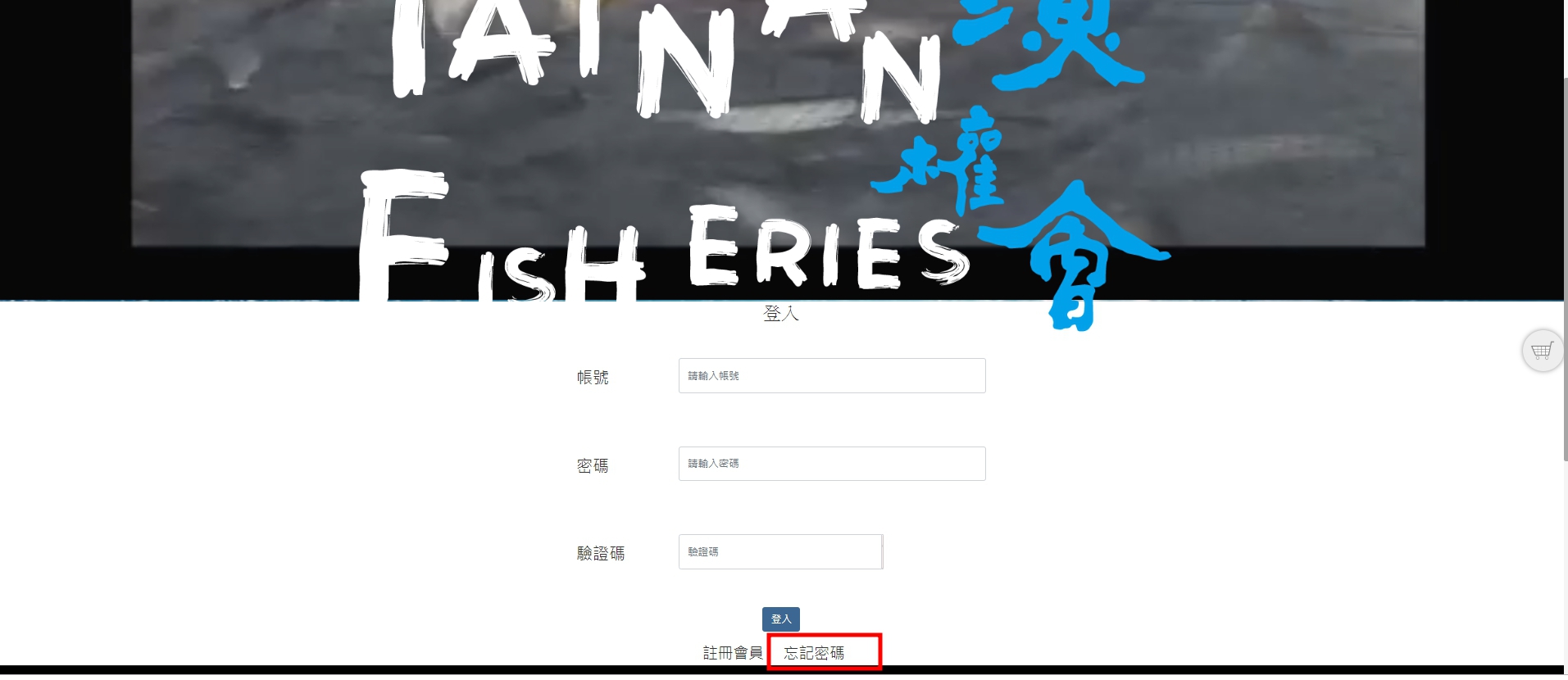 步驟三請輸入您當時申請的Email帳號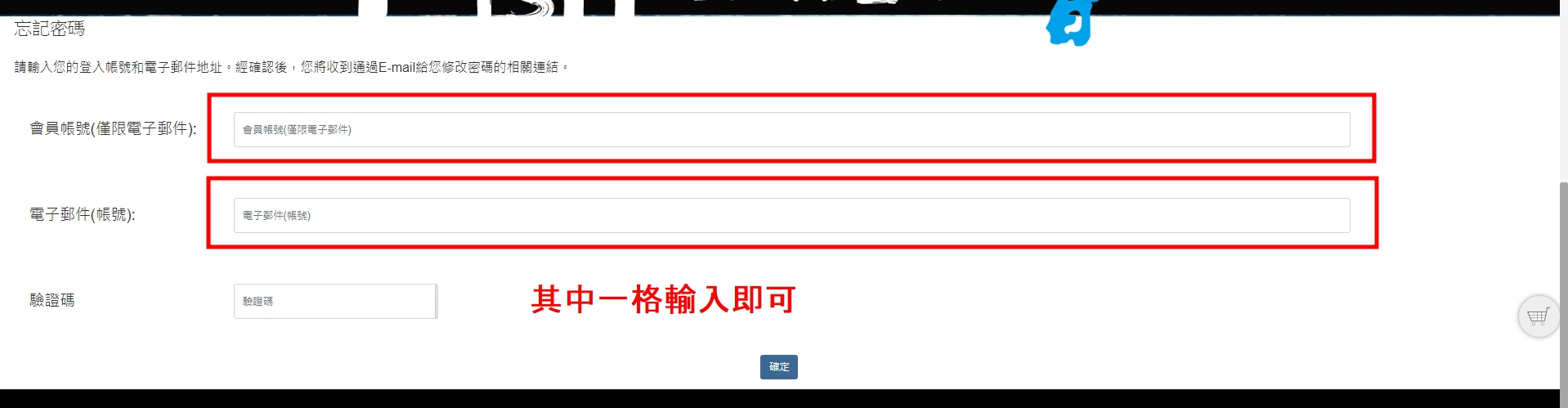 步驟四填入正確E-Mail地址後地址會發出確認信連結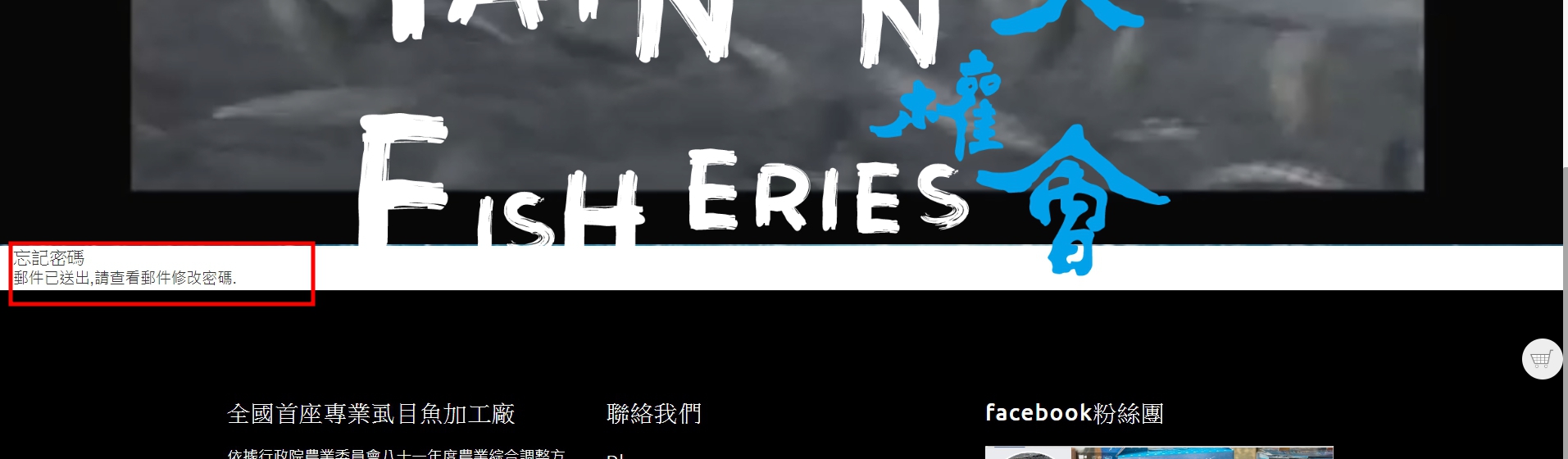 步驟五若檢查郵箱未收到信件,請查詢垃圾郵件資料匣,同時回報google慈信件非垃圾郵件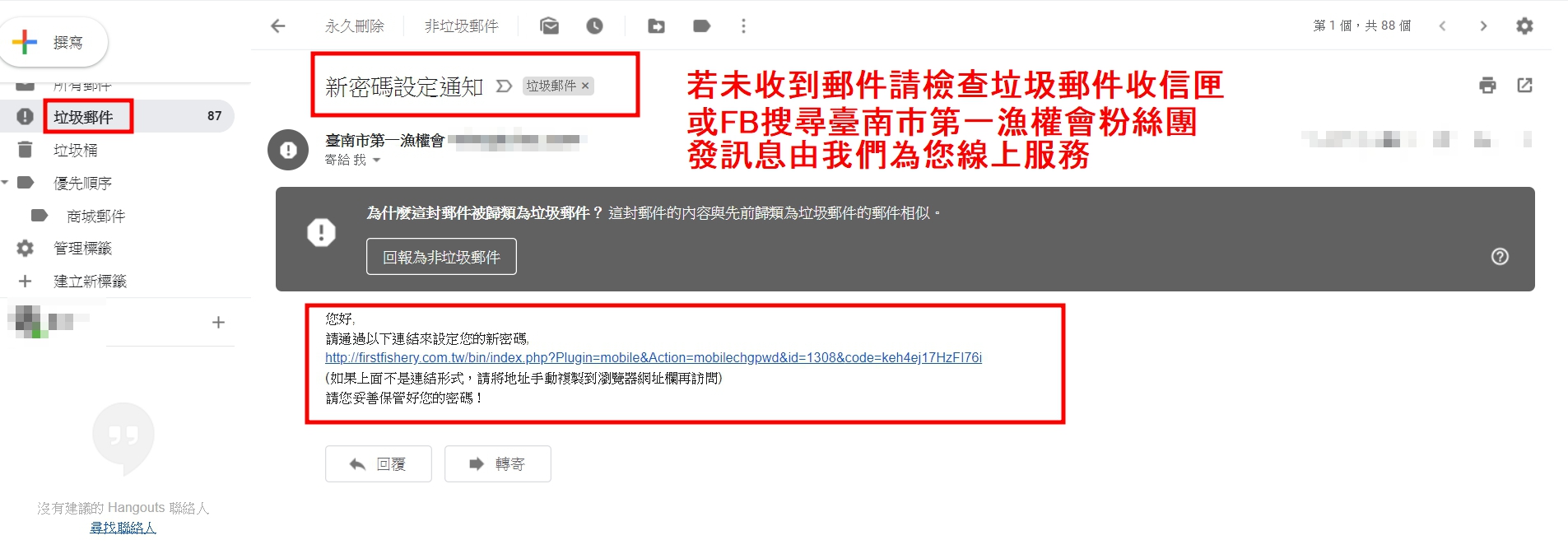 步驟六重新設定密碼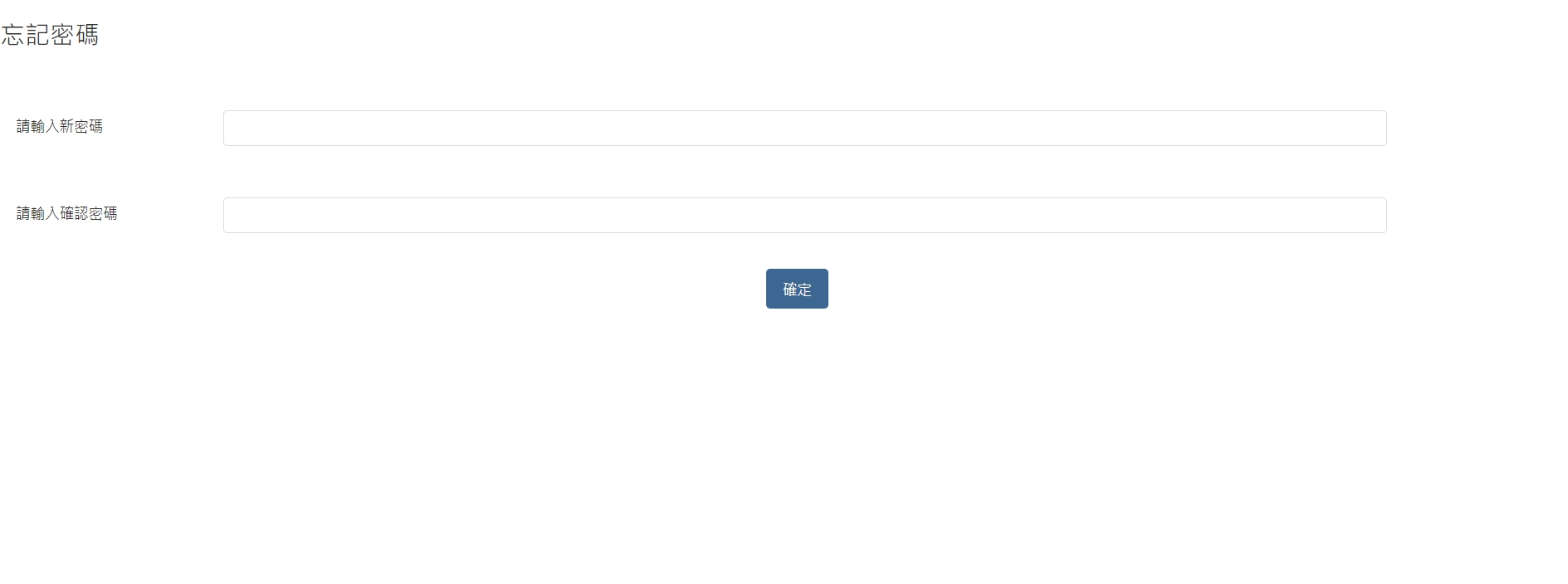 步驟七以新密碼登入,同時確認您的資料是否正確
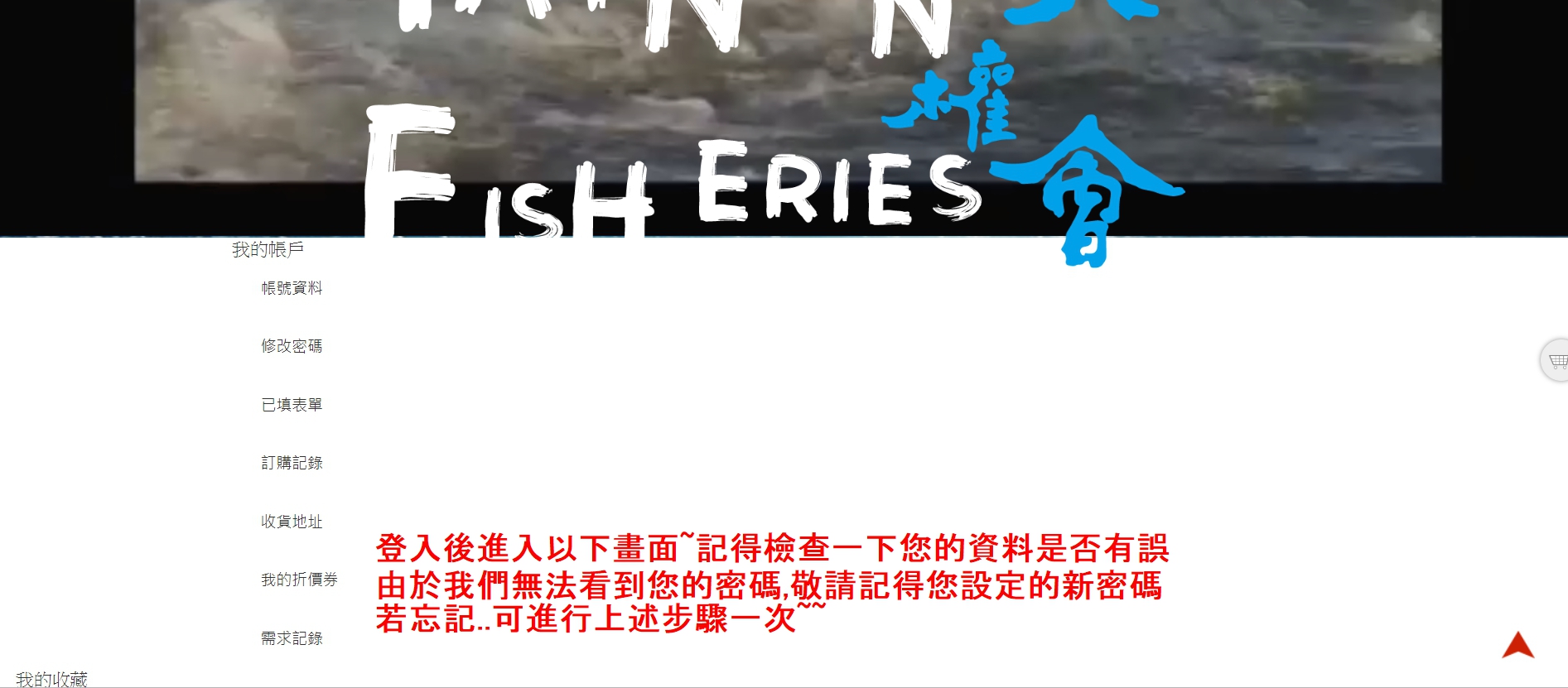 